?АРАР                                                                                РЕШЕНИЕ14 январь  2019 й.                                  № 131                 14 январь  2019 г.Об утверждении Плана мероприятий 
по обеспечению пожарной безопасности 
на территории сельского 
поселения Кульчуровский сельсовет муниципального района Баймакский район Республики Башкортостан  на 2019 годВ соответствии с Федеральными законами: № 69-ФЗ «О пожарной безопасности» от 21.12.1994 года, № 131-ФЗ «Об общих принципах организации местного самоуправления в РФ» от 06.10.2003 года; Уставом сельского поселения Кульчуровский сельсовет муниципального района Баймакский район Республики Башкортостан, Совет сельского поселения Кульчуровский сельсовет муниципального района Баймакский район Республики Башкортостан в целях обеспечении пожарной безопасности на период 2019 года 
РЕШИЛ:
1. Утвердить План мероприятий по обеспечению пожарной безопасности на территории сельского поселения Кульчуровский сельсовет муниципального района Баймакский район Республики Башкортостан  на 2019 год (далее План) согласно приложению. 
2. Руководителям предприятий, организаций и учреждений, расположенным на территории сельского поселения, принять участие в реализации мероприятий Плана.
3. Опубликовать постановление на официальном сайте Администрации сельского поселения Кульчуровский сельсовет муниципального района Баймакский район Республики Башкортостан. 
4. Контроль за исполнением настоящего постановления оставляю за собой.
Глава сельского поселенияКульчуровский сельсоветМР Баймакский район РБ                                          Аргынбаева Ф.И.УТВЕРЖДЕН
решением Совета сельского поселения Кульчуровский сельсовет 
№131 от 14 января 2019года
ПЛАН
мероприятий по обеспечению пожарной безопасности на территории сельского поселения Кульчуровский сельсовет муниципального района Баймакский район Республики Башкортостан  на 2019 год    БАШ?ОРТОСТАН РЕСПУБЛИКА№ЫБАЙМА? РАЙОНЫМУНИЦИПАЛЬ РАЙОНЫНЫ*КОЛСОРА  АУЫЛ  СОВЕТЫАУЫЛ БИЛ»М»№ЕСОВЕТЫ453662, Байма7 районы,       Колсора ауылы,Д.Самарбаев урамы,2Тел. 8(34751) 4-91-55kulch-sp@yandex.ruРЕСПУБЛИКА БАШКОРТОСТАНСОВЕТСЕЛЬСКОГО ПОСЕЛЕНИЯКУЛЬЧУРОВСКИЙ  СЕЛЬСОВЕТМУНИЦИПАЛЬНОГО РАЙОНАБАЙМАКСКИЙ РАЙОН453662 , Баймакский  район,с.Кульчурово, ул.Д.Самарбаев,2Тел. 8(34751) 4-91-55kulch -sp@yandex.ru№ п.п.Наименование мероприятийНаименование мероприятийСрок исполне-нияСрок исполне-нияОтветствен-ные за исполнение1Нормативно правовое регулирование в области пожарной безопасности в целях обеспечения безопасности и жизнедеятельности населения, в том числе принятие НПА регламентирующих вопросы организационно-правового, финансового, материально-технического характера.ПостоянноПостоянноГлава сельского поселенияГлава сельского поселения2Обеспечение пожарной безопасности на объектах муниципальной собственности.ПостоянноПостоянноГлава сельского поселенияГлава сельского поселения3Обеспечение первичных мер пожарной безопасности в границах поселения.ПостоянноПостоянноГлава сельского поселенияГлава сельского поселения4Организация взаимодействия пожарных подразделений по выполнению противопожарных мероприятий, направленных на предотвращение и оперативную ликвидацию очагов возгораний.ПостоянноПостоянноГлава сельского поселения , ДНД, ПЧ-114, ФГКУ 15 ОФПС по РБ с.ТубинскийГлава сельского поселения , ДНД, ПЧ-114, ФГКУ 15 ОФПС по РБ с.Тубинский5Разработка мер по обеспечению пожарной безопасности при проведении праздничных мероприятий, связанных с массовым присутствием граждан.Перед проведением мероприятияПеред проведением мероприятия Глава сельского поселения, специалист I категории Глава сельского поселения, специалист I категории6Проверка пожарных водоемов и площадей для забора воды,  расположенных  в сельском поселении,    условий для забора  воды  в  зимнее  время   года из   источников  наружного   водоснабжения.ПостоянноПостоянноГлава сельского поселения, специалист I категорииГлава сельского поселения, специалист I категории7Ремонт и строительство новых источников пожарного водоснабжения  в сельском поселении.По необходимостиПо необходимостиГлава сельского поселенияГлава сельского поселения8Создание   условий   для   эффективной   деятельности   добровольной   народной дружины на территории поселения, оснащение необходимым оборудованием, а также привлечение новых граждан в ДНД.В течение годаВ течение года Глава сельского поселения,специалист I категории Глава сельского поселения,специалист I категории9Проверка оснащения территорий общего пользования первичными средствами тушения   пожаров    и    противопожарным   инвентарем,    закупка   необходимого инвентаря.Постоянно, в соответствии с планом-графиком закупок товараПостоянно, в соответствии с планом-графиком закупок товараГлава сельского поселения, депутатыГлава сельского поселения, депутаты10Проверка состояния устройств оповещения населения о пожаре, техническое обслуживание и закупка необходимого оборудования.По мере необходимостиПо мере необходимости Глава сельского поселения Глава сельского поселения11Организация в проведении сходов граждан по вопросам безопасности при эксплуатации жилищного фонда и правилам поведения в быту.ПостоянноПостоянно Глава сельского поселения Глава сельского поселения12Проведение обследования бесхозных, заброшенных строений на предмет выявления лиц без определенного места жительства, а также организация работ по сносу этих строений.ПостоянноПостоянно Глава сельского поселения, землеустроитель Глава сельского поселения, землеустроитель13Информирование населения на официальном сайте сельского поселения, на информационных стендах, о пожароопасной обстановке, о необходимости соблюдения требований пожарной безопасности.ПостоянноПостоянноУправляющий делами Управляющий делами 14Организация мероприятий по подготовке к весенне-летнему пожароопасному периоду.Март- май 2019 годаМарт- май 2019 года Глава сельского поселения Глава сельского поселения15Организация мероприятий по подготовке к осенне-зимнему пожароопасному периоду.Сентябрь – октябрь 2019годаСентябрь – октябрь 2019года Глава сельского поселения Глава сельского поселения16Распространение памяток, листовок на противопожарную тематику.В течение годаВ течение годаСпециалист I категорииСпециалист I категории17Установление особого противопожарного режима в случае повышения пожарной опасности, организация патрулирования территории.При необходимостиПри необходимостиГлава сельского поселенияГлава сельского поселения18Организация рейдов обследования мест проживания одиноких престарелых граждан, неблагополучных граждан и многодетных семей с целью дополнительного инструктажа по мерам   пожарной безопасности.1 раз в квартал1 раз в квартал Глава сельского поселения, управляющий делами, ЖенСовет, Совет, Совет отцов, депутаты Глава сельского поселения, управляющий делами, ЖенСовет, Совет, Совет отцов, депутаты19Проверка уголков (стендов) пожарной безопасности и организация необходимого ремонта или замены уголков.ПостоянноПостоянноГлава сельского поселения, управляющий деламиГлава сельского поселения, управляющий делами20Организация и осуществление мероприятий по   противопожарной пропаганде и обучению населения первичным мерам пожарной безопасности.ПостоянноПостоянноГлава сельского поселенияГлава сельского поселения21Разработка и утверждение бюджета в части расходов на противопожарную безопасность поселения на 2020 год.ДекабрьДекабрьГлава сельского поселенияГлава сельского поселения22Разработка мероприятий по обеспечению пожарной безопасности на территории сельского поселения на 2020 год.ДекабрьДекабрьГлава сельского поселенияГлава сельского поселения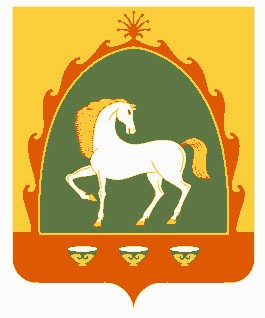 